Аналитическая справка по итогам проведения месячника по гражданско-патриотическому воспитанию учащихсяот 28.02.2022 г.Патриотическое воспитание подрастающего поколения всегда являлось одной из важнейших задач современной школы, ведь детство и юность – самая благодатная пора для привития священного чувства любви к Родине. Патриотизм – одна из важнейших черт всесторонне развитой личности и отличительное качество граждан Росси во все времена. Многое должна сделать школа: её роль в этом плане невозможно переоценить. В МКОУ «Гертминская СОШ им. Абдулмуслимова М.А.» уделяется большое внимание патриотической работе. В соответствии  с планом ВШК в феврале 2022 г. был проведен месячник по гражданско-патриотическому воспитанию учащихся.Зам. по ВР  Салмановой П.М. и учителем истории и обществознания  Магомедовой С.Б. совместно  был разработан план проведения месячника по гражданско-патриотическому воспитанию на февраль 2022 года. Согласно плану в школе проведены мероприятия: Еще в январе 2022 года прошли уроки мужества по теме: «Блокада Ленинграда»  для учащихся 2-11 классов уроки мужества провели с использованием презентаций слайдов, фильмов.  В 5-9 классах прошла акция «Блокадный хлеб». Учителя объяснили, что означает слово «блокада», рассказали детям об истории блокады в Ленинграде, о жизни детей в годы войны, об их помощи взрослым, о том, какой был голод и т.д. Дети внимательно слушали учителей и задавали интересующие их вопросы. С 17.02-27.02. 2022  года провели в 7-11  классах цикл классных часов «В Память жертвам ХОЛОКОСТА» 18.02.2022 года в школьной библиотеке Мутаевой М. М. была организована выставка книг «О войне»С 1 по 9 февраля 2022 года был объявлен конкурс сочинений «Без срока давности» среди учащихся 5-11 классах по трем возрастным категориям. По итогам жюри лучшие работы по каждой возрастной группе были представлены на районный этап конкурса:5-7 классы: Абдулмуслимова Замира; руководитель Байирханова А.Ш8-9 классы: Магомедова Зубайхат;  руководитель Маазова С.М.10-11классы Мусаева Марият4 руководитель Абдулаева Б.С.По итогам районного этапа конкурса сочинений «Без срока давности»  Мусаева Марият ученица 10 класса заняла 2 место.Также весь период Месячника патриотического воспитания проходили классные часы «Мы будем помнить», «России верные сыны!» 14 февраля 2022  г. в школе вспомнили о  воинах-интернационалистах, выполнявшими воинский долг в Афганистане ( Мажидов А., Мухуев И., Салимханов Н., Хайбулаев А.)  Классные руководители Хажихмаева Х.А., Абдулаева Б.С., Салманова С.М. рассказали о гертминцах воинах- интернационалистах». Приведены исторические  факты, просмотрены видеоролики и видеопрезентации об Афгане.  Мероприятие завершилось минутой молчания. 24февраля 2022 г. в рамках Недели истории учителем истории  Магомедовой С.Б. была организована выставка « Времен связующая нить». Цель:  воспитание у детей чувства патриотизма, уважения и бережного отношения к истории, национальной культуре своего народа, народным традициям, обычаям Выставка носила демонстрационный характер. По итогам 1 место заняли учащиеся 7 "а" класса, 2 место у 5 "а" класса и 3 место досталось учащимся 5 "б" класса.  С целью формирования у школьников массовой заинтересованности к систематическим занятиям шахматами и популяризации шахмат среди учащихся, в рамках Месячника военно- патриотического воспитания  в школе был проведен турнир по шахматам. Игра вызвала у учащихся большой интерес. По итогам проведенных игр 1 место занял ученик 5 "б" класса Алимирзаев Хусен , 2 место -ученик 4 класса Саипов Ахмад и ученик 5 "б" класса Гайирбеков Иса и 3 место -ученица 5 "а" класса Султамурадова Салима.С 7.02. по 12.02.2022 году в школе в рамках Месячника гражданско- патриотического воспитания прошли соревнования по волейболу среди юношей и девушек в 7-11 классах. По результатам:В рамках Месячника военно-патриотического воспитания с 07.02.по 12.02.2022 года в школе состоялся турнир по волейболу среди учащихся 7-11 классов.По итогам жюри среди юношей:1 место - 11 класс2 место-9 класс3 место-8 классИтоги среди девушек:1 место-10 класс2 место -9 класс3 место- 7б классВ честь праздника 23февраля 22.02.2022 года состоялось соревнование по сборке и разборке АКМ среди учащихся 8-11 классов Среди девушек:1 место-Абдурахманова А.-10 класс2 место- Салимханова А.- 8 класс3 место-Салманова Х.-9 класс Среди юношей:1 место- Салманов М.-9 класс2 место- Зайналабидов А- 10 класс3 место- Мажидов А.- 10 классВ начальных классах также прошла конкурсная спортивная игра,  «Веселые старты» где учащиеся показали свою смекалку, ум, находчивость, выносливость, перетягивали канат, проходили полосу препятствия.Подводя итоги месячника по гражданско-патриотическому воспитанию, можно сделать вывод о том, что почти все запланированные мероприятия удалось провести.  Выводы: Признать работу по гражданско-патриотическому воспитанию удовлетворительной. Продолжить работу в данном направлении в апреле-мае 2022 года по подготовке и проведению 77-й годовщины со Дня Победы в ВОВ. Разместить информацию о проведении месячника по гражданско-патриотическому воспитанию на школьном сайте.Обсудить итоги месячника на заседании  ШМО учителей-предметников. Зам. директора по ВР Салманова П.М. 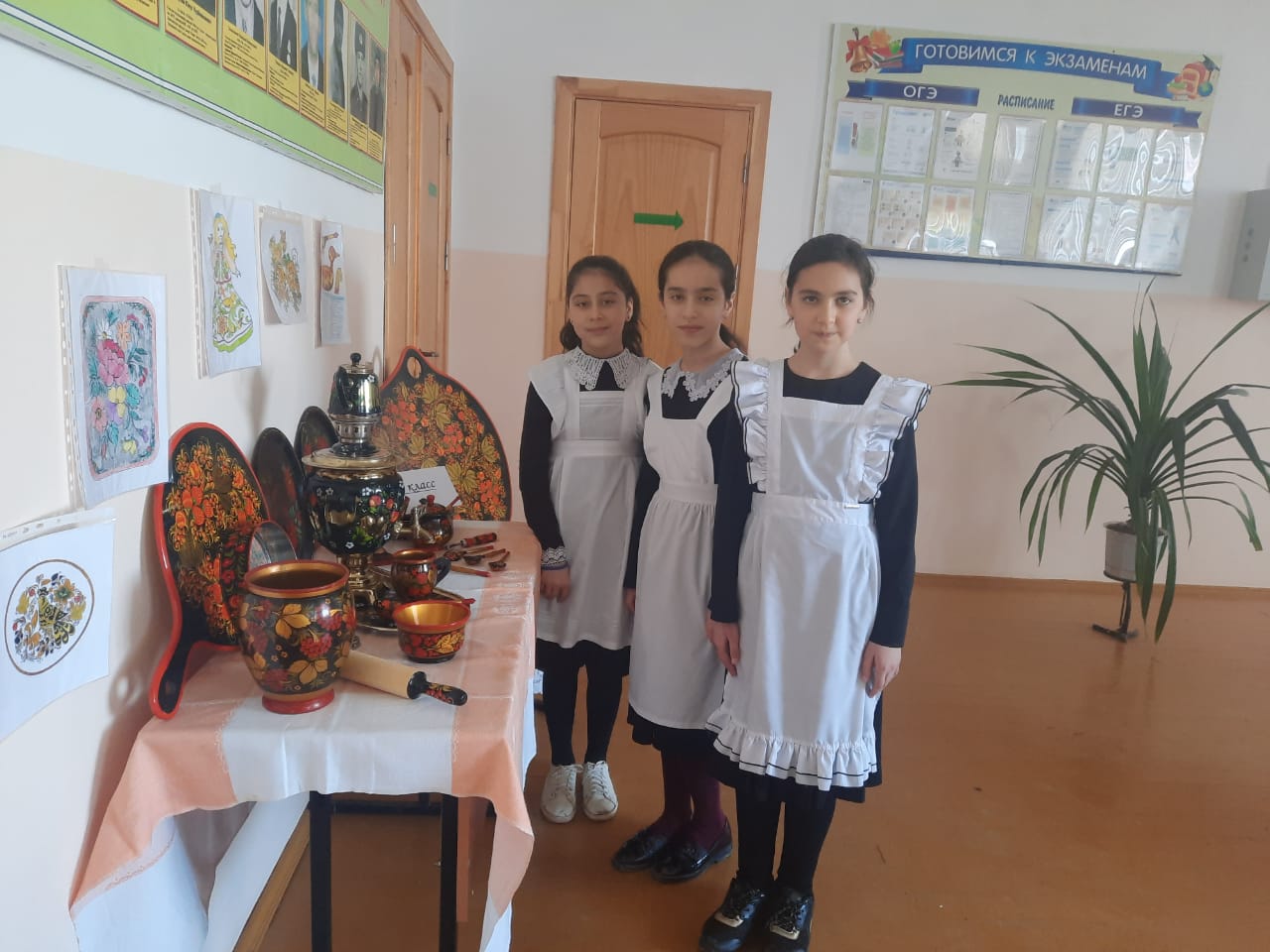 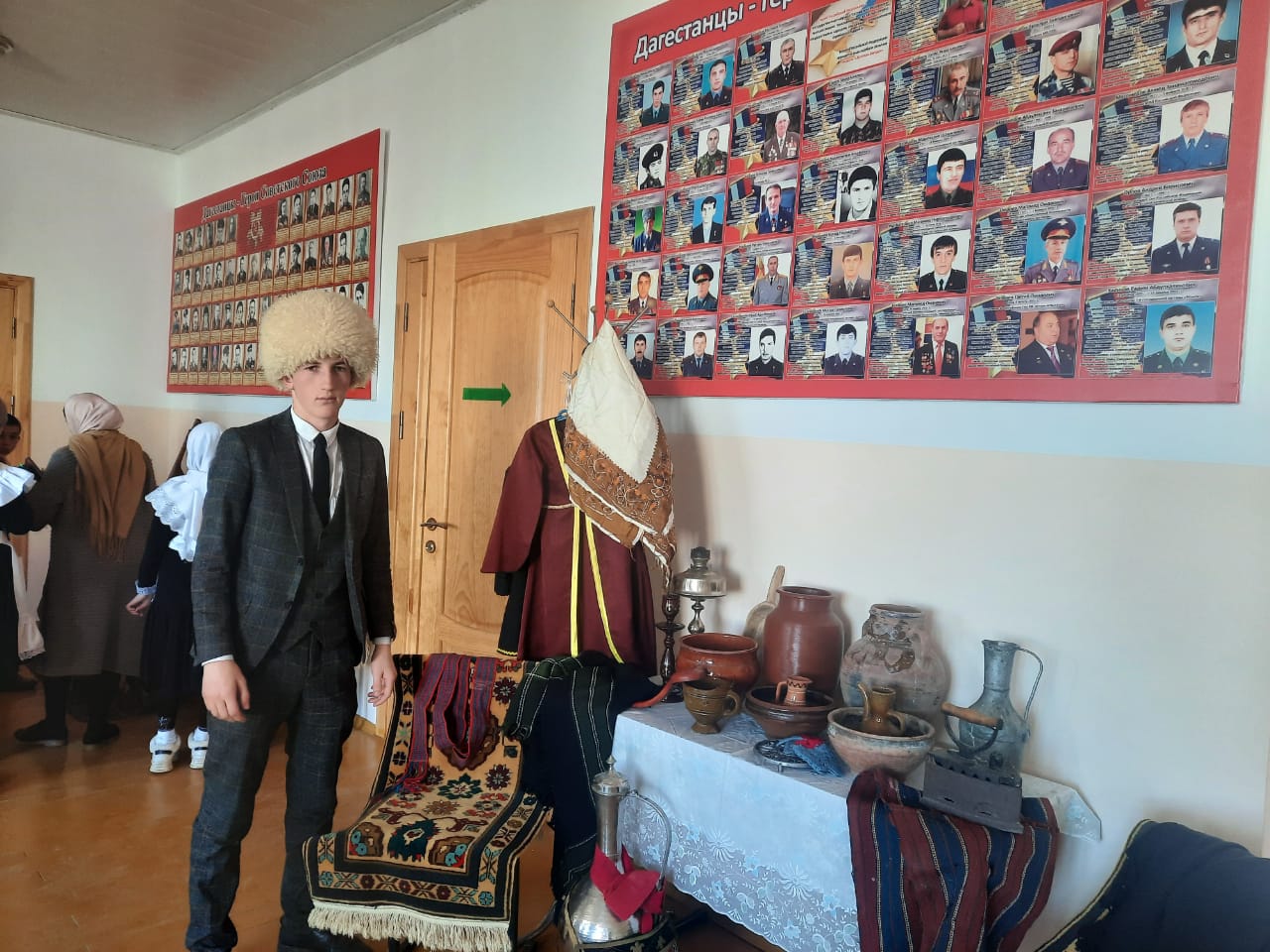 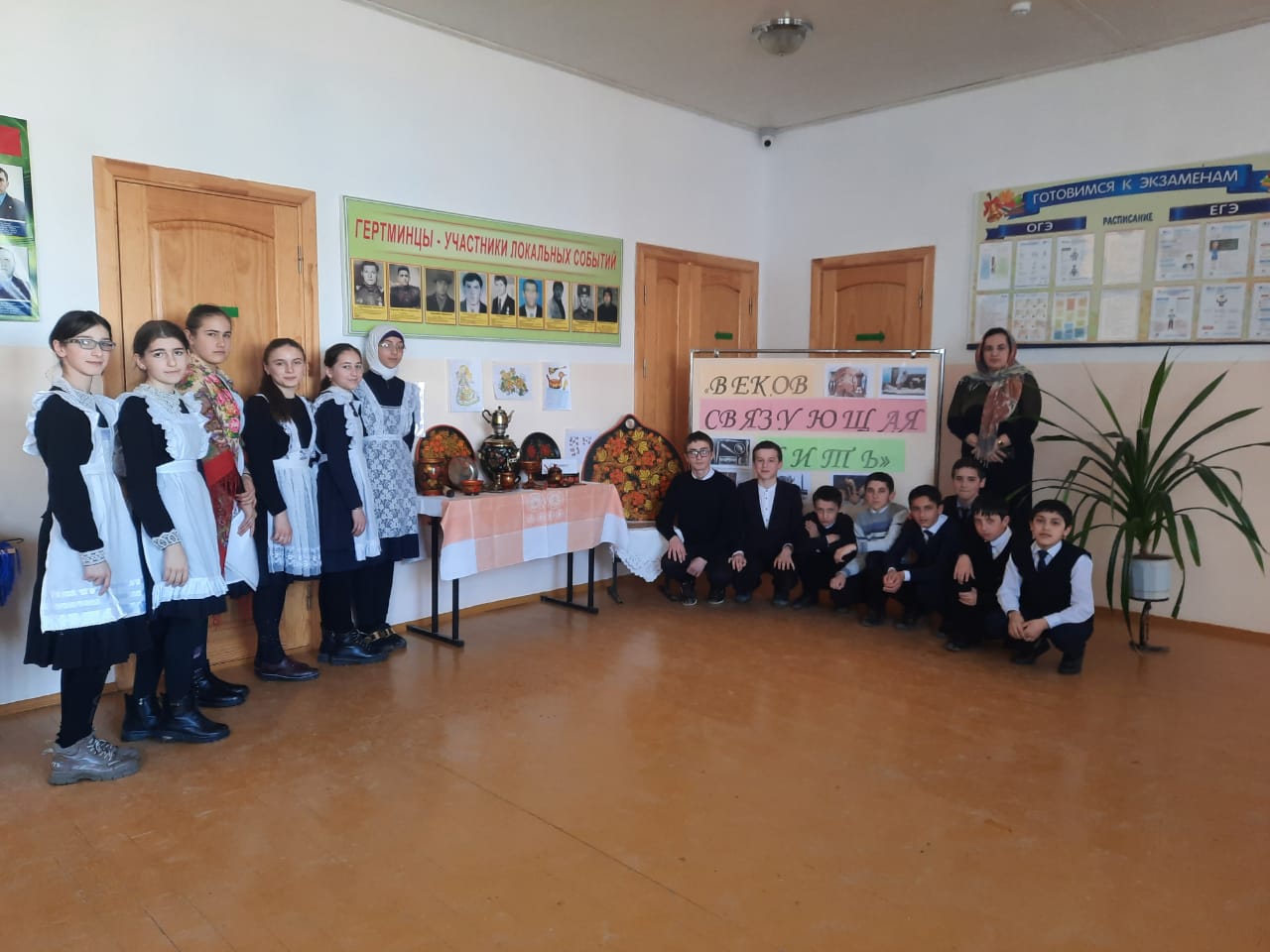 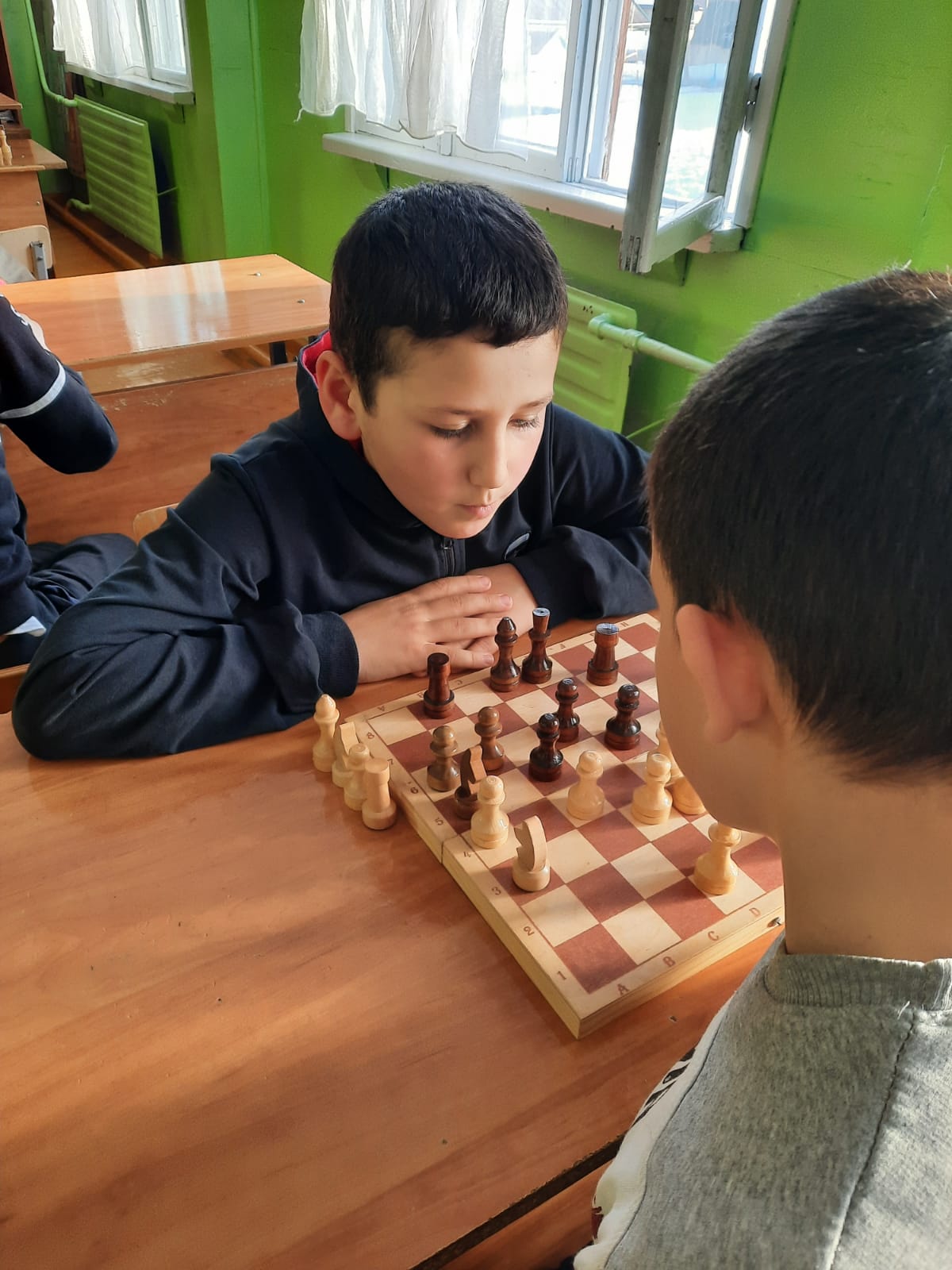 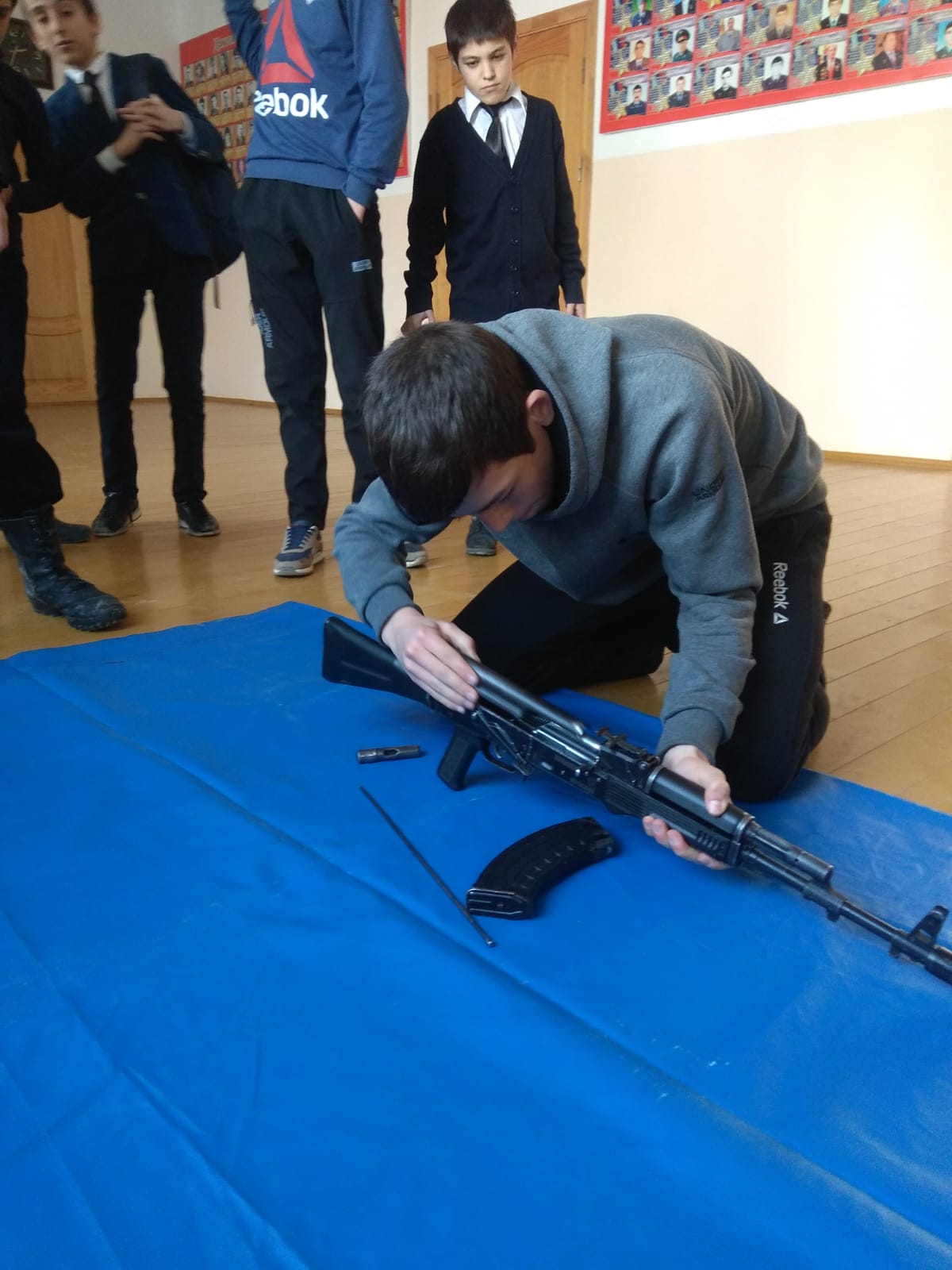 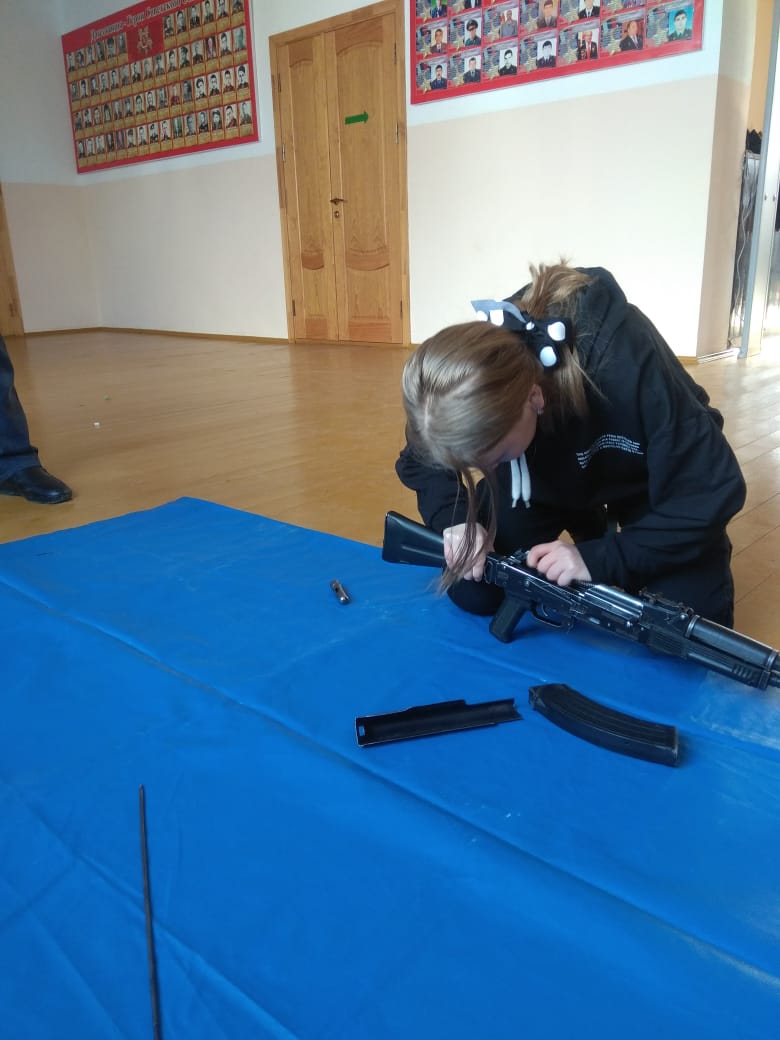 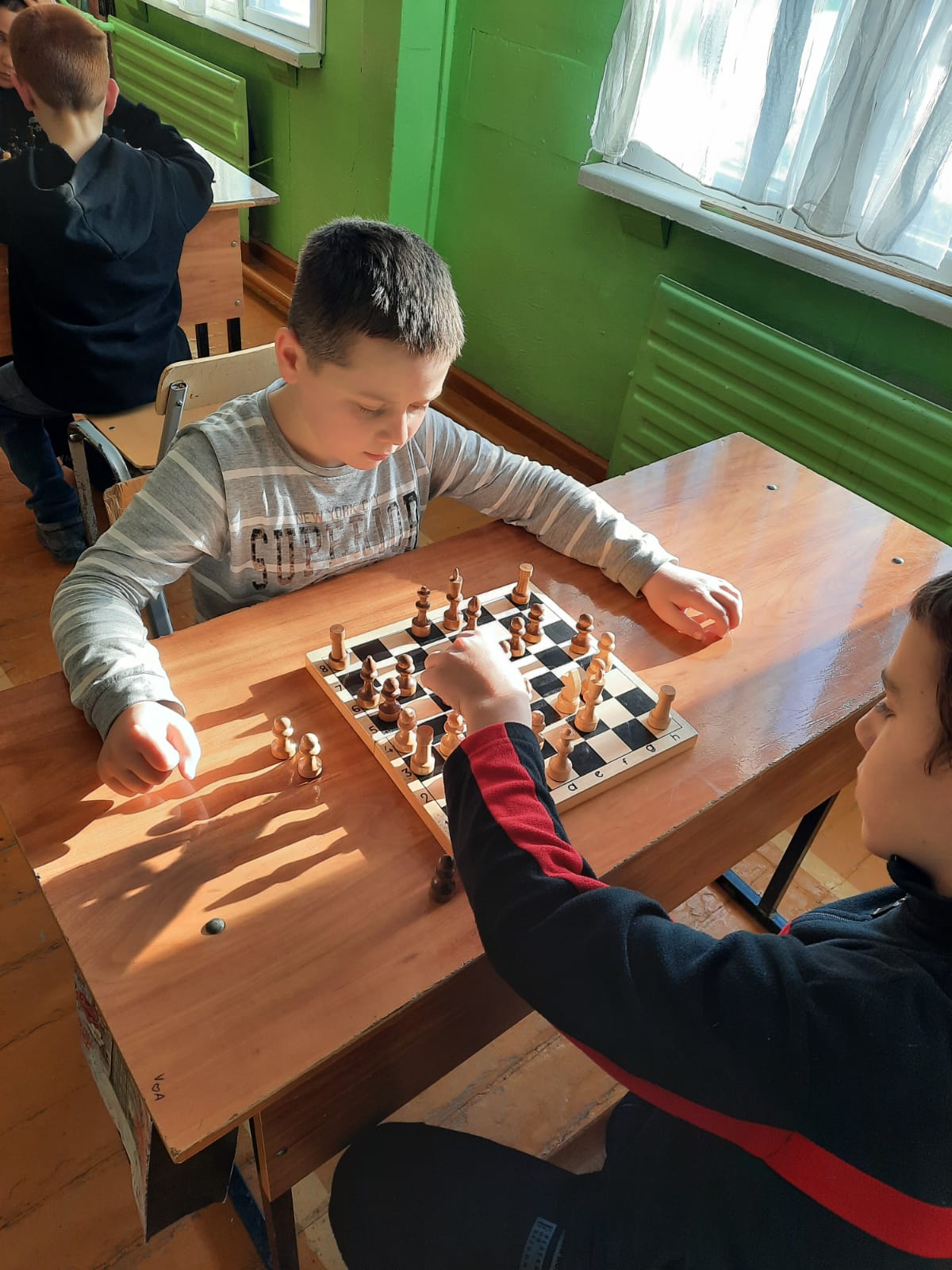 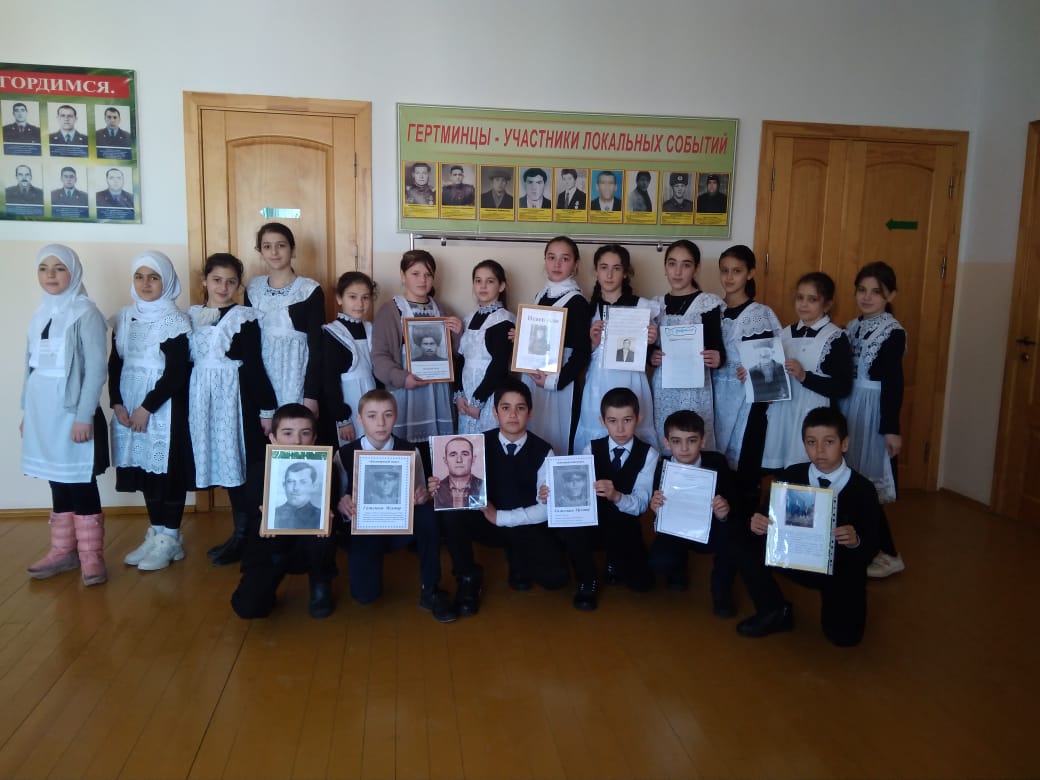 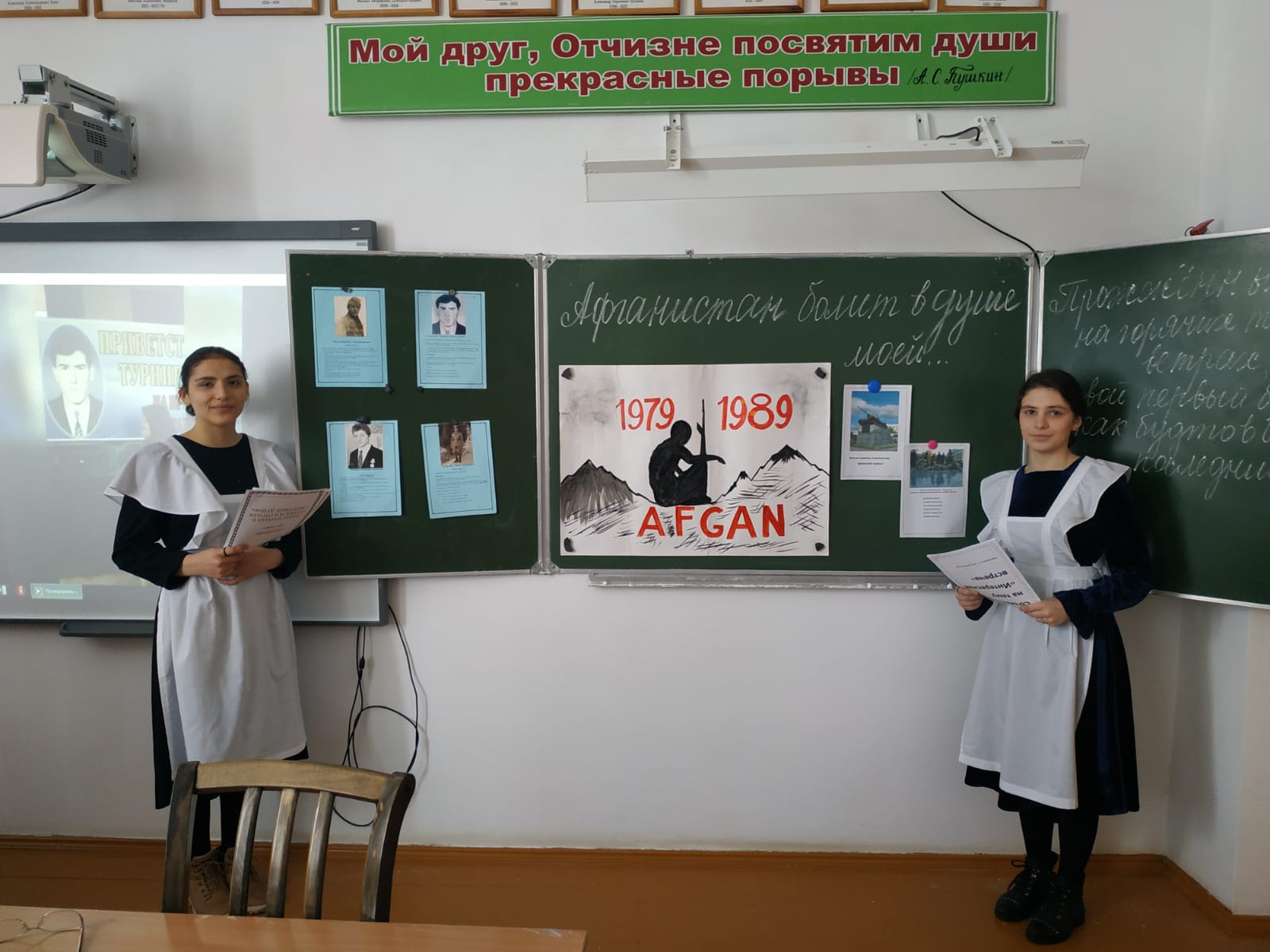 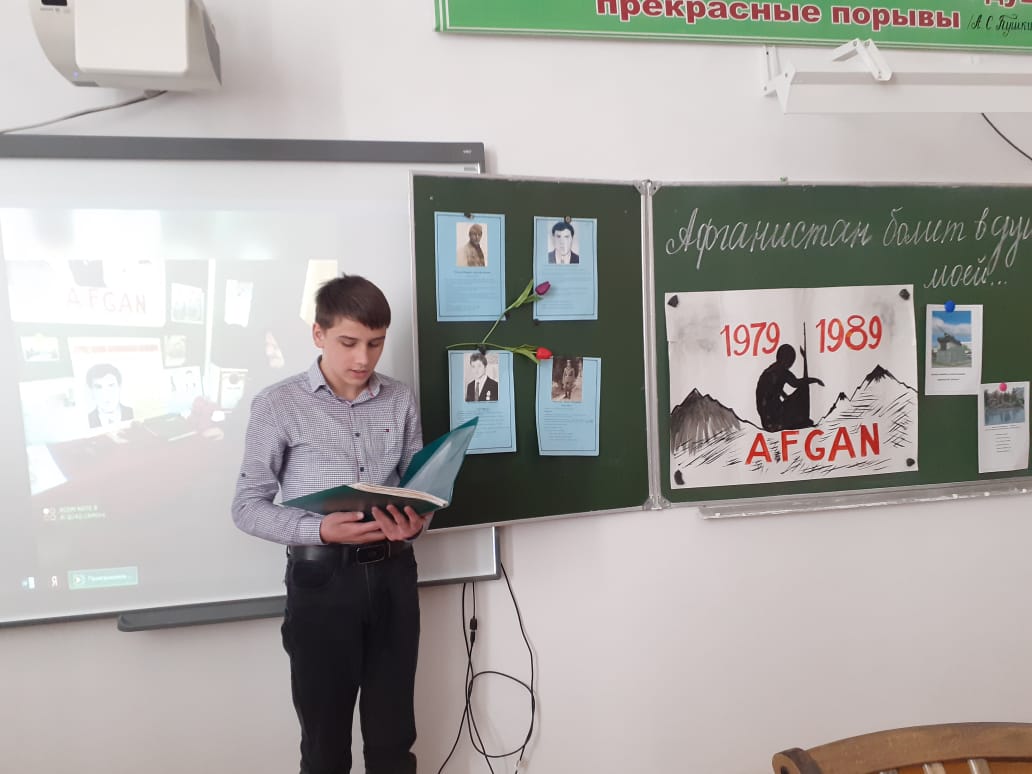 